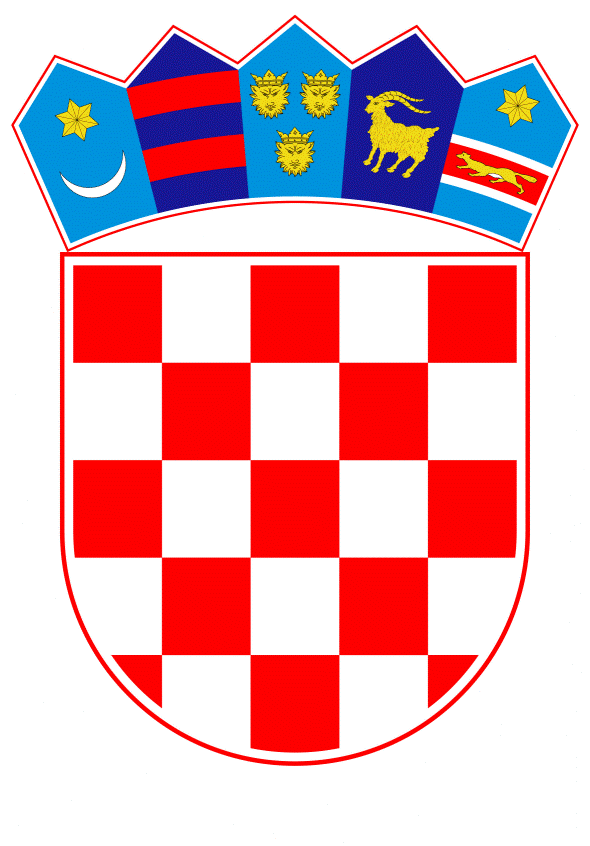 VLADA REPUBLIKE HRVATSKEZagreb, 9. lipnja 2022.______________________________________________________________________________________________________________________________________________________________________________________________________________________________PRIJEDLOG	Na temelju članka 48. stavka 2. Zakona o proračunu („Narodne novine“, broj 144/21.), Vlada Republike Hrvatske je na sjednici održanoj  _________ donijelaO D L U K U  o davanju suglasnosti Ministarstvu obrane za preuzimanje obveza na teret sredstava državnog proračuna Republike Hrvatske u 2023. i 2024. godini za nabavu raketa Hydra za helikoptere OH-58D Kiowa Warrior  I.	Daje se suglasnost Ministarstvu obrane za preuzimanje obveza na teret sredstava državnog proračuna Republike Hrvatske u 2023. i 2024. godini za nabavu raketa Hydra za helikoptere OH-58D Kiowa Warrior u iznosu od 10.891.989,63 kuna, odnosno po godinama i u iznosima kako slijedi:Godina					        Iznos  		2023.					        1.051.968,60 kuna		2024.					        9.840.021,03 kuna.II.	Ova Odluka stupa na snagu danom donošenja. P R E D S J E D N I Kmr.sc. Andrej PlenkovićKLASA:URBROJ:Zagreb, 	ObrazloženjeU točki I. daje se suglasnost Ministarstvu obrane za preuzimanje obveza na teret sredstava državnog proračuna Republike Hrvatske za nabavu raketa Hydra za helikoptere OH-58D Kiowa Warrior u iznosu od 1.051.968,60 kuna u 2023. i 9.840.021,03 kuna u 2024. godini.Za provedbu nabave raketa Hydra Ministarstvo obrane zaprimilo je od Sjedinjenih Američkih Država Pismo ponude i prihvaćanja (Letter of Offer and Acceptance) LOA HR-B-IAI. Vrijednost LOA HR-B-IAI je 6.182.248,00 USD, a iz financijskih sredstava Ministarstva obrane bit će potrebno platiti porez na dodanu vrijednost prilikom isporuke roba i usluga u 2023. i 2024. godini. Porez na dodanu vrijednost trebat će se podmiriti u protuvrijednosti iznosa od 1.545.562,00 USD.Ukupne obveze Ministarstva obrane za plaćanje poreza na dodanu vrijednost iznose 1.545.562,00 USD ili 10.891.989,63 kuna, a raspoređene su po godinama:u 2023. godini: 149.273,25 USD ili 1.051.968,60 kuna,u 2024. godini: 1.396.288,75 USD ili 9.840.021,03 kuna.Potrebna sredstva za 2023. i 2024. godinu osigurana su u Državnom proračunu Republike Hrvatske za 2022. godinu i projekcijama za 2023. i 2024. godinu na razdjelu Ministarstva obrane u okviru programa 2504 Opremanje, modernizacija i izgradnja, aktivnosti A545049 Opskrba materijalnim sredstvima na računu 32 Materijalni rashodi.U točki II. određuje se stupanje na snagu Odluke.Predlagatelj:Ministarstvo obranePredmet:Prijedlog odluke o davanju suglasnosti Ministarstvu obrane za preuzimanje obveza na teret sredstava državnog proračuna Republike Hrvatske u 2023. i 2024. godini za nabavu raketa Hydra za helikoptere OH-58D Kiowa Warrior  